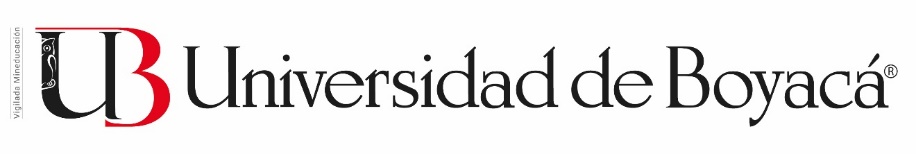 ADQUISICIONES BIBLIOGRAFICAS 2019-FACULTAD DE CIENCIAS DE LA SALUD1T 3VCANTIDADAUTORTITULOEDITORIALAÑOPROGRAMASEDE3ZAMBUDIO PERÍAGO, RAMÓNPRÓTESIS, ORTESIS Y AYUDAS TÉCNICASELSEVIER2009FISIOTERAPIATJ